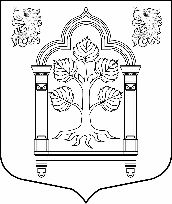 МУНИЦИПАЛЬНЫЙ СОВЕТвнутригородского муниципального образования Санкт-Петербургамуниципального округа Константиновское_________________________________________________________________________________________________________________________________________________________________________198264, Санкт-Петербург, пр.Ветеранов, д. 166,лит.А, тел./факс 300-48-80E-mail: mokrug41@mail.ruО назначении выборов депутатов муниципального совета внутригородского муниципального образования Санкт-Петербурга муниципального округа Константиновское шестого созыва Руководствуясь пунктом 7 статьи 10 Федерального Закона от 12.06.2002 г. № 67-ФЗ «Об основных гарантиях избирательных прав и права на участие в референдуме граждан Российской Федерации», пунктом 5 статьи 5 Закона Санкт-Петербурга от 26.05.2014 «О выборах депутатов муниципальных советов внутригородских муниципальных образований Санкт-Петербурга», Уставом внутригородского муниципального образования Санкт-Петербурга муниципальный округ Константиновское, Муниципальный Совет РЕШИЛ:Назначить выборы депутатов муниципального совета внутригородского муниципального образования Санкт-Петербурга муниципального округа Константиновское шестого созыва на 08 сентября 2019 года.Настоящее решение вступает в силу со дня его официального опубликования.Направить копии настоящего решения в Санкт-Петербургскую избирательную комиссию и избирательную комиссию внутригородского муниципального образования Санкт-Петербурга муниципального округа Константиновское.Контроль за исполнением настоящего решения возложить на главу муниципального образования МО Константиновское.«18» июня 2019 г.Санкт-ПетербургРЕШЕНИЕ № 18РЕШЕНИЕ № 18Глава муниципального образования Т.В. Зыкова